    ЛАЗАРЕВСКОЕ (СОЧИ),    «ТИХАЯ ГАВАНЬ»    Лето 2023Гостевой дом «Тихая гавань» расположен в центральной части п. Лазаревское (район Большого Сочи). Тихое, спокойное место. До шумной набережной 2-3 минуты ходьбы, но в доме всегда тихо и спокойно. Расстояние до моря - 300 м. По пути не нужно переходить ж/д пути и федеральную трассу. Лазаревское - это шикарные природные пейзажи, привлекательный мягкий южный климат, множество развлекательных центров, экскурсий. Парк аттракционов, океанариум, дельфинарий, аквапарки, морские круизы, джиппинг и этим не заканчивается список развлечений для туристов!  До городского парка отдыха с самым большим в России колесом обозрения и Центром национальных культур 3 минуты ходьбы. В шаговой доступности вся курортная инфраструктура. Так же продуктовые магазины, кафе, столовые, ресторан. Дом в два этажа, большой уютный двор с двумя каменными фонтанами и большой беседкой с деревянной мебелью для отдыха. К услугам постояльцев бесплатная прачечная, интернет в номерах.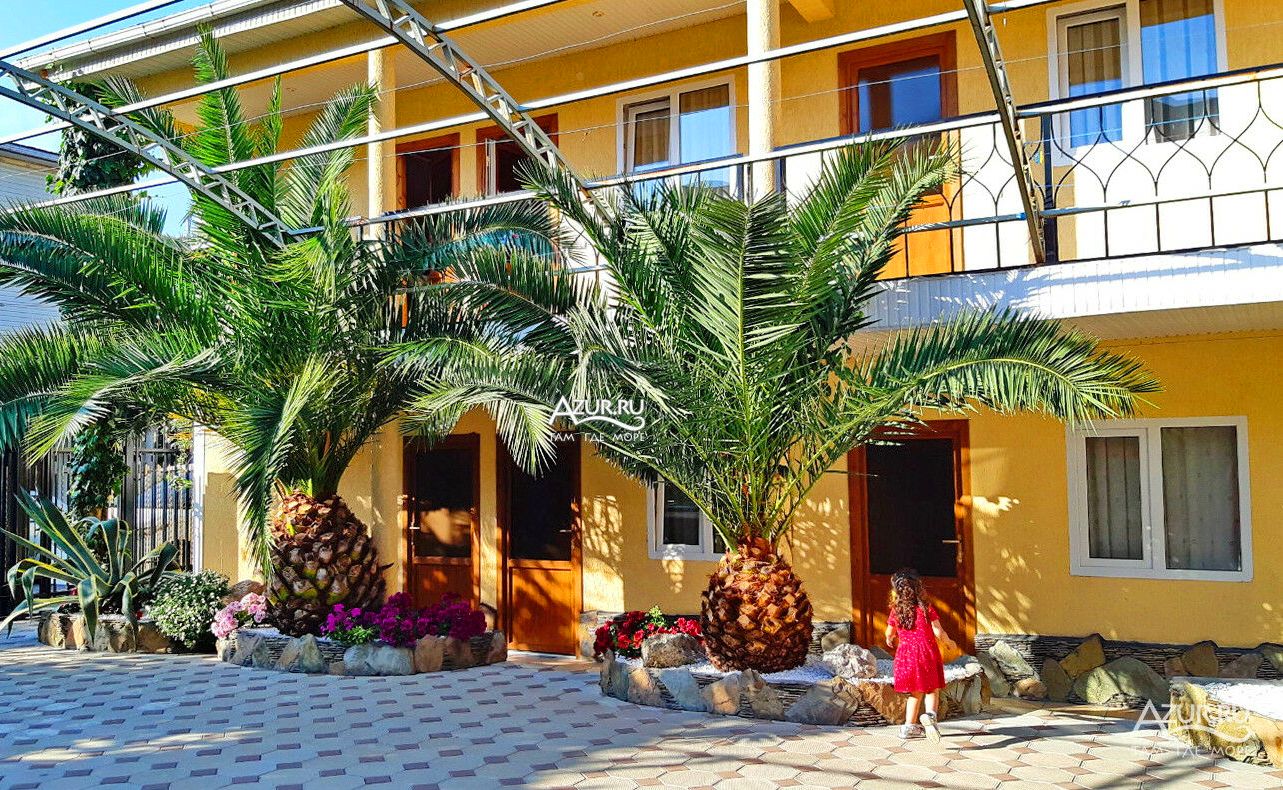 Размещение: «Стандарт» 3-х местные номера  с удобствами  (WC, душ, ТВ, холодильник, кондиционер, двуспальная и односпальные кровати, прикроватные тумбочки, шкаф).  «Стандарт» 2-х комнатные 4-х местные номера с удобствами с кухней (WC, душ, ТВ, холодильник, кондиционер, двуспальная кровать и диван-кровать, прикроватные тумбочки, шкаф, мини-кухня с необходимой посудой и плитой).Пляж:  галечный 3-5 мин Питание: общая кухня для самостоятельного приготовления пищи со всем необходимым оборудованием.Дети: До 12 лет скидка на проезд – 200 руб.Стоимость тура на 1 человека (7 ночей )В стоимость входит:  проезд на  автобусе, проживание в номерах выбранной категории, сопровождение, страховка от несчастного случая. Курортный сбор за доп. плату.Выезд из Белгорода  еженедельно по пятницам.Хочешь классно отдохнуть – отправляйся с нами в путь!!!!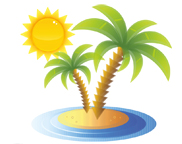 ООО  «Турцентр-ЭКСПО»                                        г. Белгород, ул. Щорса, 64 а,  III этаж                                                                                                            Остановка ТРЦ «Сити Молл Белгородский»     www.turcentr31.ru      т./ф: (4722) 28-90-40;  тел: (4722) 28-90-45;    +7-951-769-21-41РазмещениеЗаездыСТАНДАРТСТАНДАРТРазмещениеЗаезды3-х мест. с удоб.4-х мест. 2-х комн. с удоб.с кухней29.05.-07.06.106501240005.06.-14.06.108501260012.06.-21.06.115001370019.06.-28.06.119001430026.06.-05.07.131001540003.07.-12.07.145001640010.07.-19.07.169501850017.07.-26.07.173002030024.07.-02.08.173002030031.07.-09.08.173002030007.08.-16.08.173002030014.08.-23.08.173002030021.08.-30.08.171002010028.08.-06.09.152001850004.09.-13.09.146001780011.09.-20.09.133001640018.09.-27.09.1190013900